IMPORTANT: This form must be submitted to summarize the notices of installation of LPG tank(s). Mail this form, tank notices and fee to the address above.**The State Fire Marshal shall be notified by the last day of each month by the installer, of all new installations made during the previous month, of containers or receptacles for liquid petroleum gas. Company Name: 	     			Company License Number: 	     	 Phone: 	     	Company Representative Name (Please Print): 	     			Company Representative Email: 	     			Mailing Address:      	  City: 	     	  State: 	  	  Zip: _     	Site Address: 	     	  City: 	     	  State: 	  	  Zip: _     	CERTIFICATIONI hereby certify that all new installations of containers/receptacles (tanks) for liquid petroleum gas and all changes made in original installations, have been completed in accordance with all Oregon Revised Statues, Oregon Administrative Rules, Oregon Fire Code and National Fire Protection Association Standards, 54 and 58. I also hereby certify that all such installations or changes, including the location, description of the installation, and user’s name, have been reported for the month of 	                     , 20_     _, in compliance with ORS 480.450.SIGNATURE OF COMPANY REPRESENTATIVE	DATEAS LISTED ON LPG LICENSEThis form may be duplicated as necessaryRevised 11/2020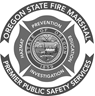 NOTICE OF INSTALLATION OF LIQUEFIEDPETROLEUM GAS TANK SUMMARY SHEETOregon State PoliceOffice of State Fire MarshalRegulatory Services DivisionLPG ProgramNOTICE OF INSTALLATION OF LIQUEFIEDPETROLEUM GAS TANK SUMMARY SHEETOregon State PoliceOffice of State Fire MarshalRegulatory Services DivisionLPG ProgramMAIL FEE AND FORMS TO:MAIL FEE AND FORMS TO:QUESTIONS:         Office of State Fire Marshal         Office of State Fire MarshalEmail: SFM.LP@OSP.OREGON.GOV           Regulatory Services Division – LPG Program          Regulatory Services Division – LPG Program(503) 934-8272 or (503) 934-8274          P.O. Box 4395  Unit 09          P.O. Box 4395  Unit 09          Portland  OR  97208-4395          Portland  OR  97208-4395**Checks, Money Orders and Cashier’s Checks must be made payable to: Oregon State Police – Office Of State Fire Marshal****Checks, Money Orders and Cashier’s Checks must be made payable to: Oregon State Police – Office Of State Fire Marshal****Checks, Money Orders and Cashier’s Checks must be made payable to: Oregon State Police – Office Of State Fire Marshal**         LPG Tank Installations X $50.00 each$       	(0238)If tanks are being reported late, include the late fee for each late reported tank.         Late Charges X $30.00 each (ORS 480.450)$       	(0501)                                                                                                                TOTAL:$       	